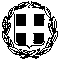  ΕΛΛΗΝΙΚΗ ΔΗΜΟΚΡΑΤΙΑ ΥΠ. ΠΑΙΔΕΙΑΣ ΚΑΙ ΘΡΗΣΚΕΥΜΑΤΩΝ ΠΕΡΙΦ. Δ/ΝΣΗ Π.Ε. & Δ.Ε.ΚΕΝΤΡΙΚΗΣ ΜΑΚΕΔΟΝΙΑΣ  Δ/ΝΣΗ Δ.Ε. ΔΥΤΙΚΗΣ ΘΕΣ/ΝΙΚΗΣ	ΓΥΜΝΑΣΙΟ ΜΥΓΔΟΝΙΑΣΑ. ΠΑΠΑΝΔΡΕΟΥ 40 ΔΡΥΜΟΣΤηλ. 2394031302    FAX:  2394032802e-mail: mail@gym-drimou.thess.sch.grΘΕΜΑ:  Πρόσκληση εκδήλωσης ενδιαφέροντος για υποβολή προσφορών               μετακίνησης σχολείουΣΧΕΤ:  Υ.Α. 129287/Γ2/10-11-2011/ΥΠΑΙΘΤο Γυμνάσιο Μυγδονίας προκηρύσσει διαγωνισμό για την κατάθεση προσφορών από ενδιαφερόμενα ταξιδιωτικά γραφεία με άδεια λειτουργίας σε ισχύ, σχετικά με την πραγματοποίηση μετακίνησης μαθητών του Γυμνασίου Μυγδονίας (Δρυμός) σύμφωνα με το σχετικό.Χαρακτηριστικά στοιχεία – όροι μετακίνησης:1. Προορισμός 1:  Από Δρυμό προς Γαλλικό Ινστιτούτο  Θεσσαλονίκης (οδός Λ. Στρατού  2) και αντίστροφα. Ένα λεωφορείο των 48 θέσεων το οποίο θα μεταφέρει 39 μαθητές και 3 καθηγητές.    Προορισμός 2:  Aπό Δρυμό προς το Γερμανικό Ινστιτούτο (οδός Παραλιακή Λεωφόρος) και αντίστροφα. Ένα λεωφορείο των 60 θέσεων το οποίο θα μεταφέρει 57 μαθητές και 3 καθηγητές.2.  Χρόνος:  Τετάρτη 10  Δεκεμβρίου 2014 .3.  Μέσο: Λεωφορείο. Ώρα προσέλευσης των 2 λεωφορείων στο Γυμνάσιο Μυγδονίας, Δρυμός:   8.30 πμ.  Ώρα επιστροφής των 2 λεωφορείων στο Δρυμό: 1.30 μμ. Υπενθυμίζεται ότι είναι υποχρεωτική η ασφάλιση αστικής ευθύνης.Οι ενδιαφερόμενοι παρακαλούμε να δώσουν τελική προσφορά για κάθε λεωφορείο συμπ. φόρων σε κλειστό φάκελο, συνοδευόμενη από υπεύθυνη δήλωση ότι το πρακτορείο διαθέτει το ειδικό σήμα λειτουργίας σε ισχύ. Η τελική προσφορά να έχει δύο τιμές:α) Χωρίς πρόσθετη ασφάλιση που να καλύπτει τα έξοδα σε περίπτωση ατυχήματος ή ασθενείας (συγκρίσιμες μεταξύ τους).β)  Με πρόσθετη ασφάλιση που να καλύπτει τα έξοδα σε περίπτωση ατυχήματος ή ασθενείας (συγκρίσιμες μεταξύ τους).Οι  προσφορές πρέπει να κατατεθούν στο σχολείο μέχρι τις 12.00,  τη Δευτέρα 1 Δεκεμβρίου  2014.									Ο  Διευθυντής				   Κατσιμαλής  Μιχαήλ                                                                                                                   Πληροφορικός